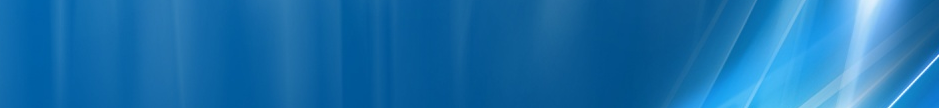 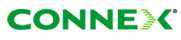 Acest microcell instalat pe vremea Mobifon (nu stiu când exact, poate abia prin 2003 / 2004) este destinat acoperirii Spitalului Universitar, fiind ajutat din spatele acestuia si de omologul sau 3080 Eroilor (din curtea facultatii de medicina Carol Davila)HW equipmentRBS Ericsson 2308v2  +  PBC-01	| 4 TRXKathrein 742 226	| XXPol A-Panel 806–960 & 1710–2170MHz / 65° & 60°  / 12 & 14dBiMini-LINK Ericsson BAS	| 4580 Institutul de ChimieEchipamentele sunt relativ recente : modelul acesta de Kathrein apare abia în catalogul din 2004 – nu si în cel din 2002, iar RBS-ul 2308v2 cred a fost introdus prin 2003/2004... asa ca am putea emite ipoteza ca microcell-ul a fost instalat în acel interval 2003 / 2004 !SW configurationAici avem o particularitate majora : pe TEMS în CA_List nu vezi decât o singura frecventa (cea a BCCH-ului |62) însa atunci când dai un apel de pe Nokia constati ca nu ai Hopping însa comunicatia t-i se deruleaza pe un alt TCH |31 !! Era prima oara când m-i se întâmpla asa ceva, descoperind ulterior ca situatia asta mai exista si pe un singur alt microcell, 3074 de la Bucur Obor...Deci pe TEMS în Ca_List nu vezi declarat decât 62, însa când sa dau un apel de pe Nokia eram pe TCH 31 ! Am încercat de mai multe ori, si tot timpul aveam TCH 31 !! Incerc atunci si de pe TEMS (lock pe BCCH 62, apoi trebuie sa dezactivezi posibilitatea de Handover / HO din meniu !)… si da, BCCH 62 dar TCH 31, si tot nicio urma de el în CA_List pe durata comunicatiei !Asadar din câte am înteles, în CA_List declari toate frecventele disponibile pe acea celula, însa, dupa cum zicea si Olivier, pot exista cazuri în care NU ai Hopping iar CA_List-ul nu este corect pus la zi deci pe TEMS nu mai ai cum sa notezi TRX-urile corect ! Deci repet, este o situatie exceptionala, în care sunt reuniti 2 factori : absenta de FH si declaratii eronateSi probabil ca tot sunt înca departe de adevar, pentru ca pâna prin 2007 Hopping-ul era activ pe aceasta celula – si aveai pe atunci 4 TRX-uri ! Apoi în iunie 2008 l-am gasit fara Hopping, însa asta nu poate sa aiba vreo legatura cu micile modificari hardware (au înlocuit sistemul de transmisie jumper/feeder – care era facut colac de te durea capu – cu un singur feeder din start) care au avut loc pe acest site ulterior – abia între verile 2008 / 2009Cât despre LAC-uri, stii bine ca zona este la o monumentala si absurda intersectie 11142 / 11132 / 11110 ! Est este OK pentru ca ai 4038 Opera Business Center si 3438 Vasile Pârvan care te pastreaza în acelasi LAC. Spre Sud la fel, esti full 11142 – si macar pe acest microcell antena emite drept catre Sud...Nord dai în nici macar 400m de 2005 Fagaras |LAC 11132Vest este cel mai comic, ai 4580 Institutul de Chimie |LAC 11132 la 500m distanta, iar dupa înca 600m ai 019 Grozavesti |LAC 11110 !Am mai spus-o, pentru coerenta zonei m-i se pare absurd ca 2005 Fagaras si mai ales +++ 4580 Institutul de chimie au fost incluse în acel LAC 11132, pentru ca de exemplu cineva care circula pe Splaiul Independentei între Opera si Grozavesti, pe o distanta de un kilometru jumate’ va trece 3 LAC-uri (11142  11132  11110) !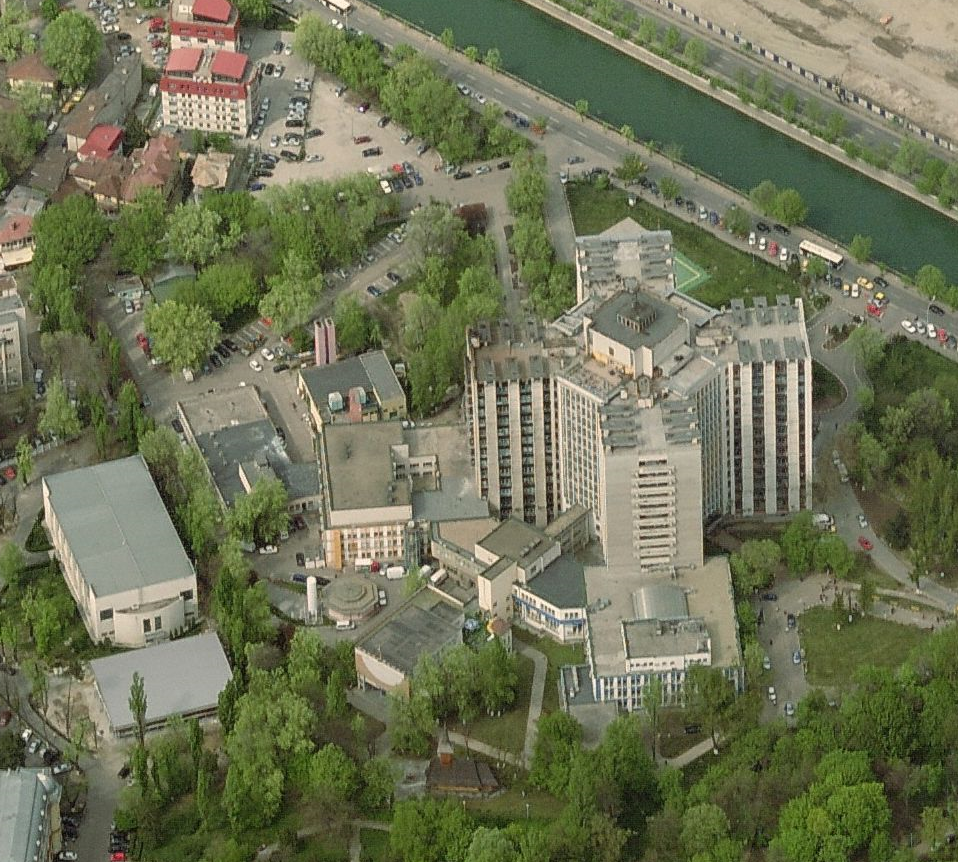  BCCHAfiseazaLACCIDTRXDiverse62Spitalul Municipal11142307912NO FH|  62 + 312Ter  –  MB0BA_List 5 / 7 / 9 / 11 / 13 / 15 / 18 / 20 / 33 / 35 / 37 / 39 / 58 / 59 / 60 / 61 / 62  |  651 / 681Pe 1800MHz, presupun ca BCCH-urile declarate corespund site-urilor 055 Kogalniceanu (BCCH 651) si noului BTS 3210 Palatul CFR / Gara de Nord (BCCH 681)RAM-111 dBmRAR2Test 7 EAHC B  |  2Ter MB0T321240BSIC 61MTMS-TXPWR-MAX-CCH5     |33 dBmPRP4DSF22BABS-AG-BLKS-RES1CNCCCH configuration0     |Not CombinedRAI1CRH8